分项报价表：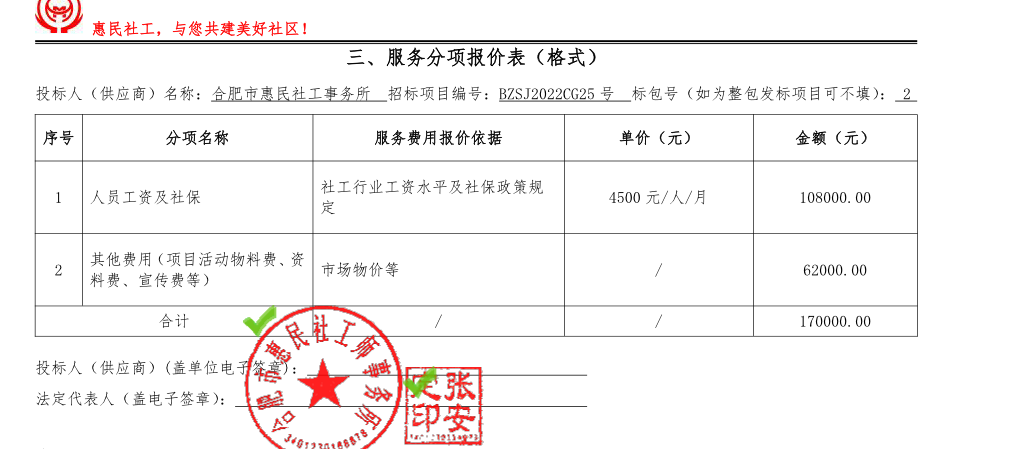 优惠后报价：169000.00（壹拾陆万玖仟元整）2.中小企业声明函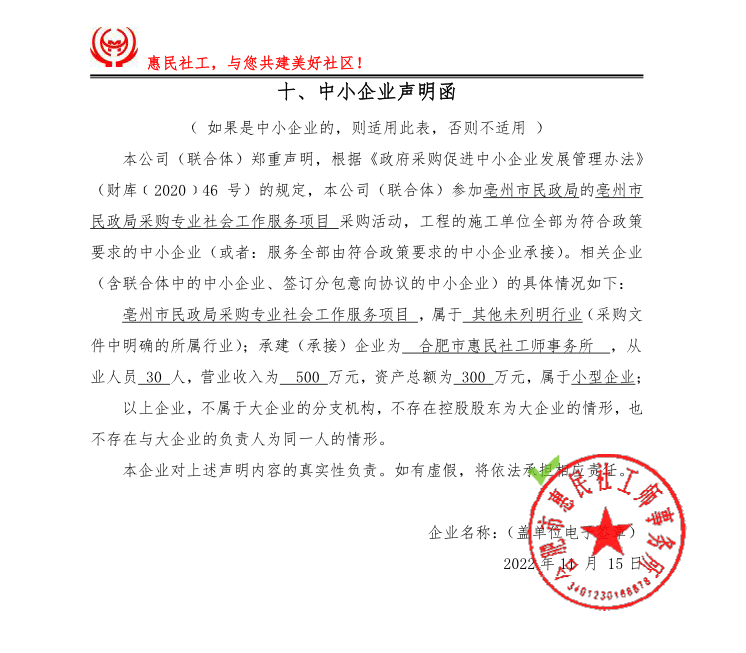 投标人最终得分及排序表投标人名称总得分排序合肥市惠民社工师事务所85.961蒙城民和社会工作服务中心85.082合肥市瑶海区静安社会工作服务中心79.803